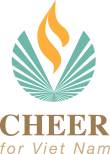 CHEER for Viet Nam Scholarship for Innovation and Creativity AwardAPPLICATION FORMPlease submit the Application form along with two Letters of Recommendation and all required materials.Thank you for your interest in our CHEER for Viet Nam Scholarship for Innovation and Creativity AwardApplicant’s Name: _____________________________________________________Date of Birth: _________________________________________________________Place of Birth: District ________________________Province __________________Current Address: ______________________________________________________Email: _______________________________________________________________Mobil: _______________________________________________________________Student Code: _______________________________________________________Grade Point Average: ___________________________________________________Father’s Occupation:____________________________________________________Mother’s Occupation: ____________________________________________________Applicant’s Statement:  (Clarify the reasons for your application to this scholarship and its contribution to your study and community in English ) The deadline for the Application is July 31, 2018.